                                                          Załącznik do zarządzenia Nr 53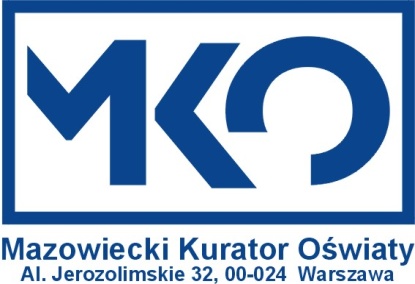 Mazowieckiego Kuratora Oświatyz dnia 28 września 2022 r.Regulamin 
IV Konkursu Tematycznego „Zbrodnia Katyńska. Pamięć i prawda”dla uczniów szkół podstawowych z terenu województwa mazowieckiego w roku szkolnym 2022/2023Podstawa prawna:art. 51 ust. 1 pkt 7 ustawy z dnia 14 grudnia 2016 r. Prawo oświatowe 
(t.j. Dz. U. z 2021 r.  poz. 1082 ze zm.);rozporządzenie Ministra Edukacji Narodowej i Sportu z dnia 29 stycznia 2002 r. w sprawie organizacji oraz sposobu przeprowadzania konkursów, turniejów i olimpiad 
(t.j. Dz. U. z 2020 r., poz. 1036 ze zm.);rozporządzenie Ministra Edukacji Narodowej z dnia 9 sierpnia 2017 r. w sprawie warunków organizowania kształcenia, wychowania i opieki dla dzieci i młodzieży niepełnosprawnych, niedostosowanych społecznie i zagrożonych niedostosowaniem społecznym 
(t.j. Dz. U. z 2020 r., poz. 1309 ze zm.);Regulamin Organizacyjny Kuratorium Oświaty w Warszawie stanowiący załącznik do zarządzenia nr 27 Mazowieckiego Kuratora Oświaty z dnia 18 maja 2018 r. 
w sprawie ustalenia Regulaminu Organizacyjnego Kuratorium Oświaty w Warszawie zmienionego zarządzeniem Nr 31 z dnia 22 maja 2019 r.Przetwarzanie danych osobowych na potrzeby konkursu:Administratorem danych osobowych uczestników Konkursu i ich rodziców/opiekunów prawnych jest Mazowiecki Kurator Oświaty.Zasady przetwarzania danych osobowych uczestników Konkursu i ich rodziców/opiekunów prawnych są zgodne z powszechnie obowiązującymi przepisami prawa, w tym przepisami rozporządzenia Parlamentu Europejskiego i Rady (UE) 2016/679 z dnia 27 kwietnia 
2016 r. w sprawie ochrony osób fizycznych w związku z przetwarzaniem danych osobowych i w sprawie swobodnego przepływu takich danych oraz uchylenia dyrektywy 95/46/WE.Podanie danych osobowych oraz zgoda na ich przetwarzanie i publikowanie są dobrowolne. W przypadku cofnięcia zgody na przetwarzanie danych osobowych w celach określonych w Regulaminie Konkursu bądź żądania ich usunięcia, uczestnik Konkursu zostanie wykluczony z udziału w Konkursie. § 1Organizatorem IV Konkursu Tematycznego „Zbrodnia Katyńska. Pamięć i prawda” jest Mazowiecki Kurator Oświaty przy współpracy z Muzeum Katyńskim – Oddziałem Martyrologicznym Muzeum Wojska Polskiego oraz Mazowieckim Samorządowym Centrum Doskonalenia Nauczycieli w Warszawie.§ 2  Cele konkursuKształtowanie postaw patriotycznych i szacunku dla minionych wydarzeń z dziejów najnowszej historii Polski.Upamiętnienie i oddanie hołdu ofiarom zbrodni katyńskiej. Uczczenie pamięci pomordowanych przez reżim Stalina.Kształtowanie i rozwijanie zainteresowań historycznych dzieci i młodzieży.Wychowanie młodzieży w duchu odpowiedzialności za losy narodu i Ojczyzny.Wpajanie szacunku i przywiązania do tradycji i historii własnego narodu. Rozwijanie i doskonalenie umiejętności myślenia historycznego.Budzenie zainteresowań przeszłością i rozwijanie indywidualnych uzdolnień uczniów. Zaszczepienie młodemu pokoleniu pamięci o tragicznych losach wojny, widzianej przez pryzmat losów konkretnego człowieka i jego najbliższych.Pobudzenie refleksji na temat zagrożeń wynikających z totalitarnych form organizacji  
  państwa.§ 3  Organizacja konkursuZakres wiedzy i umiejętności wymaganych na poszczególnych etapach konkursu znajduje się w Programie merytorycznym IV Konkursu Tematycznego „Zbrodnia Katyńska. Pamięć 
i prawda” dla uczniów szkół podstawowych z terenu województwa mazowieckiego, stanowiącym załącznik nr 1 do Regulaminu.W etapie szkolnym mogą brać udział wszyscy uczniowie zainteresowani historią naszego narodu, która jest tematem konkursu. Terminy przeprowadzenia poszczególnych etapów konkursu są zawarte w harmonogramie konkursu stanowiącym załącznik nr 2 do Regulaminu.Konkurs organizowany jest w formie trzystopniowych zawodów: I etap eliminacje szkolne – czas trwania 60 minut,II etap eliminacje rejonowe – czas trwania 90 minut,III etap eliminacje wojewódzkie – czas trwania 120 minut.Eliminacje konkursowe na wszystkich etapach będą przeprowadzane w formie pisemnej.Dla uczniów niepełnosprawnych, w rozumieniu rozporządzenia Ministra Edukacji Narodowej 
z dnia 9 sierpnia 2017 r. w sprawie warunków organizowania kształcenia, wychowania 
i opieki dla dzieci i młodzieży niepełnosprawnych, niedostosowanych społecznie 
i zagrożonych niedostosowaniem społecznym (t.j. Dz. U. z 2020 r., poz. 1309) dostosowuje się warunki i miejsca pracy do ich potrzeb. O dostosowanie wnioskuje rodzic/prawny opiekun przedkładając dyrektorowi szkoły właściwą dokumentację. Wprowadzone dostosowania nie mogą naruszać zasad samodzielnej pracy ucznia jako uczestnika konkursu. O złożonym wniosku o dostosowanie oraz podętej decyzji dyrektor szkoły informuje niezwłocznie koordynatora konkursu.Dyrektor szkoły zobowiązany jest przestrzegać ustaleń Regulaminu oraz zapoznać uczniów szkoły i ich rodziców/prawnych opiekunów z niniejszym regulaminem w części dotyczącej zasad organizacji i przebiegu konkursu, wymagań, terminów organizowania poszczególnych etapów oraz uprawnień finalistów i laureatów.Dyrektorzy szkół, z których uczniowie biorą udział w konkursie, są współorganizatorami etapu szkolnego. Etap szkolny przeprowadza Szkolna Komisja Konkursowa powołana przez dyrektora szkoły.Etap rejonowy przeprowadzają Rejonowe Komisje Konkursowe, które obejmują zasięgiem swojego działania szkoły znajdujące się na obszarze delegatur Kuratorium Oświaty 
w Warszawie.Etap wojewódzki przeprowadza Wojewódzka Komisja Konkursowa. § 4  Komisja konkursowaMazowiecki Kurator Oświaty powołuje zarządzeniami Wojewódzką Komisję Konkursową 
i  Rejonowe Komisje Konkursowe.Siedzibą Wojewódzkiej Komisji Konkursowej jest Delegatura w Płocku Kuratorium Oświaty 
w Warszawie.Dyrektorzy szkół, z których uczniowie biorą udział w konkursie, są współorganizatorami etapu szkolnego.Dyrektorzy, których uczniowie biorą udział w etapie rejonowym proszeni są o wskazanie nauczyciela do ewentualnych prac w Komisji Rejonowej.§ 5  Zasady uczestnictwa w konkursieDo konkursu mogą przystąpić uczniowie szkół podstawowych z terenu województwa mazowieckiego.Udział ucznia w konkursie jest dobrowolny. Do I etapu konkursu ma prawo przystąpić każdy uczeń. Jeżeli w szkole macierzystej ucznia nie organizuje się konkursu, uczeń może do niego przystąpić w szkole wskazanej przez dyrektora szkoły. W takim przypadku opiekę nad uczniem sprawuje oddelegowany przez dyrektora szkoły nauczyciel szkoły macierzystej.Uczniowie przystępujący do konkursu muszą posiadać pisemną zgodę rodziców/prawnych opiekunów na udział w konkursie oraz publikowanie na stronie internetowej Kuratorium Oświaty w Warszawie danych osobowych i wyników uzyskanych na poszczególnych etapach konkursu - załącznik nr 3 do regulaminu.Przystąpienie do konkursu jest równoznaczne z akceptacją niniejszego regulaminu przez ucznia, jego rodziców/prawnych opiekunów oraz przez szkołę.Uczniowie przystępujący do konkursu na każdym etapie zobowiązani są okazać legitymację szkolną lub inny ważny dokument tożsamości ze zdjęciem.Niestawienie się ucznia na eliminacje w terminie przeprowadzenia konkursu, spóźnienie 
o więcej niż 15 minut oraz zgłoszenie się w innym niż wyznaczonym przez organizatora miejscu, pozbawia ucznia możliwości uczestniczenia w konkursie. W uzasadnionej sytuacji, spóźniony uczestnik, za zgodą Przewodniczącego może zostać dopuszczony 
do konkursu, ale bez możliwości wydłużenia czasu trwania konkursu.W czasie konkursu uczestnicy nie mogą opuszczać sali. Przewodniczący Komisji może zezwolić, w szczególnie uzasadnionej sytuacji, na opuszczenie sali po zapewnieniu warunków, wykluczających możliwość kontaktowania się uczestnika z innymi osobami (nie dotyczy sytuacji, w której konieczne jest skorzystanie z pomocy medycznej).W przypadku stwierdzenia niesamodzielnej pracy uczestnika lub zakłócenia prawidłowego przebiegu konkursu, Przewodniczący podejmuje decyzję o przerwaniu konkursu dla danego uczestnika i unieważnia jego pracę. Fakt ten należy odnotować w protokole.Członkowie Komisji nie mogą udzielać żadnych wyjaśnień dotyczących zadań, ani ich komentować w czasie trwania konkursu.Na każdym etapie konkursu zabrania się korzystania z książek oraz wszelkich środków łączności np. telefonów komórkowych.Nie przewiduje się żadnych terminów dodatkowych dla poszczególnych etapów konkursu, nawet w przypadku przedstawienia przez uczestnika konkursu zaświadczenia lekarskiego.§ 6  Prace uczestników konkursuPrace uczestników konkursu na wszystkich etapach są kodowane.Rozkodowanie prac dokonywane jest przez przewodniczącego komisji szkolnej lub wojewódzkiej po ich sprawdzeniu, zweryfikowaniu i zatwierdzeniu ostatecznej oceny 
(na każdym etapie: szkolnym, rejonowym i wojewódzkim).Dyskwalifikują uczestnika:inne, niż przewidziane zasady kodowania prac,używanie korektora,pisanie ołówkiem, lub innym ścieralnym przyborem do pisania,niesamodzielność wykonywania zadań.Prace uczniów na każdym etapie są oceniane według ustalonego modelu odpowiedzi i schematu punktowania przez członków Komisji Konkursowej.Stosuje się te same kryteria oceniania wobec wszystkich uczestników Konkursu.§ 7  Zasady wglądu do prac konkursowychNa uzasadniony wniosek ucznia lub jego rodziców/prawnych opiekunów sprawdzona 
i oceniona praca ucznia może być udostępniona uczestnikowi lub jego rodzicom/ prawnym opiekunom do wglądu.W ciągu 1 dnia roboczego od ogłoszenia wyników, uczeń lub jego rodzice/prawni opiekunowie zgłaszają za pośrednictwem poczty elektronicznej lub telefonicznie do dyrektora szkoły (etap szkolny) lub koordynatora konkursu (etap rejonowy i wojewódzki) chęć dokonania wglądu do pracy.Dyrektor szkoły (etap szkolny) lub koordynator konkursu (etap rejonowy i wojewódzki) decydują o miejscu i szczegółowym terminie udostępnienia prac do wglądu, zgodnie 
z harmonogramem konkursu (załącznik nr 2).Wglądu może dokonać wyłącznie uczestnik konkursu lub rodzice/prawni opiekunowie po okazaniu dokumentu ze zdjęciem potwierdzającego tożsamość osoby. Wglądy odbywać się będą:po etapie szkolnym w szkole, w której uczeń przystępował do etapu konkursu, 
w czasie wskazanym przez dyrektora szkoły, w obecności osób przez niego upoważnionych;po etapie rejonowym i wojewódzkim w siedzibie Kuratorium Oświaty w Warszawie lub Delegaturze w Płocku, w czasie wskazanym przez koordynatora konkursu.Udostępnienie pracy trwa do 10 minut.Udostępnione materiały podczas wglądu nie będą kopiowane. § 8  Tryb odwoławczyUczeń lub jego rodzice/prawni opiekunowie mogą złożyć na każdym etapie konkursu pisemne odwołanie od decyzji dotyczącej wyników konkursu wraz z uzasadnieniem:Etap szkolny – do dyrektora szkoły w terminie 2 dni roboczych od dnia dokonania wglądu do pracy. O każdym odwołaniu dyrektor szkoły informuje koordynatora konkursu.Etap rejonowy i wojewódzki - do koordynatora konkursu w terminie 2 dni roboczych od dnia dokonania wglądu do pracy.Odwołanie powinno zawierać wskazanie zadań, których ocena jest kwestionowana oraz  krótkie uzasadnienie przyczyny kwestionowanej oceny. Rozpoznawane są tylko zastrzeżenia wniesione do konkretnych punktów pracy konkursowej. Nie dokonuje się ponownie weryfikacji całej pracy na wniosek ucznia lub rodzica/prawnego opiekuna.Treść zadań konkursowych, model odpowiedzi oraz schemat punktowania nie są objęte trybem odwoławczym.Szkolna Komisja Konkursowa rozpatruje odwołanie w ciągu 2 dni roboczych od daty wpłynięcia, a stanowisko Przewodniczącego Szkolnej Komisji Konkursowej jest ostateczne.Wojewódzka Komisja Konkursowa rozpatruje odwołanie w ciągu 5 dni roboczych od daty jego wpłynięcia, a jej stanowisko jest ostateczne.Decyzje w sprawach spornych nieobjęte regulaminem podejmuje Przewodniczący Wojewódzkiej Komisji Konkursowej.Odwołania wniesione z naruszeniem trybu odwoławczego nie będą rozpatrywane.§ 9  Etap szkolnyZa przeprowadzenie etapu szkolnego konkursu odpowiada dyrektor szkoły, który w tym celu powołuje Szkolną Komisję Konkursową. Szkolna Komisja Konkursowa składa się 
z przewodniczącego i co najmniej jednego członka. W przypadku, gdy do etapu szkolnego przystępuje więcej niż 20 uczestników, wymagana jest obecność drugiego członka komisji.Dyrektor  szkoły pobiera zadania do etapu szkolnego za pośrednictwem platformy konkursowej znajdującej się pod adresem www.konkursy.mscdn.edu.pl korzystając 
z loginu i hasła nadanego do konkursów przedmiotowych, bez konieczności wcześniejszego zgłaszania szkoły do konkursu.Szkolne Komisje Konkursowe przyznają za zadania pełne punkty zgodnie z modelem oceniania.Dyrektor szkoły w wyznaczonym terminie zgłasza wszystkich uczniów, którzy brali udział 
w etapie szkolnym do kolejnego etapu (niezależnie od ilości uzyskanych punktów).Zgłoszeń należy dokonać wyłącznie drogą elektroniczną na adres: konkurs.katyn@kuratorium.waw.pl (załącznik nr 4) zgodnie z harmonogramem.Zgłoszenia dostarczone po wyznaczonym terminie nie będą brane pod uwagę.Wszystkie prace uczniów z etapu szkolnego oraz oświadczenia rodziców/prawnych opiekunów o wyrażeniu zgody na opublikowanie danych osobowych dziecka oraz jego wyników na poszczególnych etapach konkursu (załącznik nr 3) przechowuje dyrektor szkoły do 30 czerwca 2023 r., w celu możliwej weryfikacji przez Wojewódzką Komisję Konkursową.W przypadku ujawnienia osobom nieupoważnionym treści zadań konkursowych przed terminem konkursu, Przewodniczący Wojewódzkiej Komisji Konkursowej może podjąć decyzję o unieważnieniu konkursu przeprowadzonego na terenie danej szkoły.Do etapu rejonowego zakwalifikowani zostaną uczniowie, zwani dalej uczestnikami, którzy 
w etapie szkolnym uzyskali co najmniej 60% punktów możliwych do zdobycia. Jeżeli 60% punktów możliwych do zdobycia uzyska mniej niż 20% wszystkich uczestników etapu szkolnego, do etapu rejonowego zakwalifikowanych będzie 20% uczestników, którzy uzyskali w nim najwyższe wyniki spośród uczniów przystępujących do etapu szkolnego. W przypadku, gdy uczniowie uzyskają taką samą liczbę punktów, procent uczestników będzie zwiększony odpowiednio. Lista osób zakwalifikowanych do etapu rejonowego będzie opublikowana zgodnie 
z harmonogramem na stronie internetowej Kuratorium Oświaty w Warszawie.Dyrektor szkoły powiadamia uczniów o zakwalifikowaniu się do etapu rejonowego oraz o miejscu i terminie przeprowadzenia etapu rejonowego konkursu – na podstawie informacji zamieszczonych na stronie internetowej Kuratorium Oświaty w Warszawie. § 10  Etap rejonowyZa organizację drugiego etapu konkursu odpowiedzialni są Przewodniczący Rejonowych Komisji Konkursowych. Rejonowa Komisja Konkursowa składa się 
z przewodniczącego i co najmniej jednego członka. W przypadku, gdy do etapu rejonowego przystępuje więcej niż 20 uczestników, wymagana jest obecność drugiego członka komisji.Rejonowe Komisje Konkursowe przeprowadzają etap rejonowy konkursu, sporządzają protokół oraz przekazują niezwłocznie całą dokumentację: protokół,  zakodowane prace uczniów oraz listę z kodami uczniów do siedziby Wojewódzkiej Komisji Konkursowej, na adres: Kuratorium Oświaty w Warszawie, Delegatura w Płocku, ul. Kościuszki 20, 09-402 Płock, z dopiskiem Konkurs „Zbrodnia Katyńska. Pamięć i prawda”.Prace konkursowe etapu rejonowego sprawdza Wojewódzka Komisja Konkursowa.Wyniki uzyskane przez uczestników etapu rejonowego będą opublikowane na stronie internetowej Kuratorium Oświaty w Warszawie zgodnie z harmonogramem.Do etapu wojewódzkiego zakwalifikowani będą uczestnicy konkursu, którzy w etapie rejonowym uzyskają co najmniej 70% punktów możliwych do zdobycia. Jeżeli 70% punktów możliwych do zdobycia uzyska mniej niż 25% wszystkich uczestników etapu rejonowego, do etapu wojewódzkiego zakwalifikowanych będzie 25% uczestników, którzy uzyskali w nim najwyższe wyniki spośród uczniów przystępujących do etapu rejonowego. W przypadku , gdy uczniowie uzyskają taką samą liczbę punktów, procent uczestników będzie zwiększony odpowiednio.Lista osób zakwalifikowanych do etapu wojewódzkiego będzie opublikowana zgodnie 
z harmonogramem na stronie internetowej Kuratorium Oświaty w Warszawie.Dyrektor szkoły powiadamia uczniów o zakwalifikowaniu się do etapu wojewódzkiego oraz 
o miejscu i terminie przeprowadzenia etapu wojewódzkiego Konkursu.§ 11   Etap wojewódzkiZa organizację trzeciego etapu konkursów odpowiedzialna jest Wojewódzka Komisja Konkursowa. Wojewódzka Komisja Konkursowa składa się z przewodniczącego i co najmniej jednego członka. W przypadku, gdy do etapu wojewódzkiego przystępuje więcej niż 20 uczestników, wymagana jest obecność drugiego członka komisji.Wojewódzka Komisja Konkursowa przeprowadza etap wojewódzki konkursu, ocenia prace uczestników, sporządza protokół.W związku z ewentualnymi obostrzeniami epidemicznymi i koniecznością przeprowadzenia etapu wojewódzkiego w kilku miejscach lub w związku z innymi uzasadnionymi przypadkami Dyrektor Delegatury w Płocku Kuratorium Oświaty w Warszawie może wskazać członków zespołu nadzorującego prawidłowy przebieg etapu wojewódzkiego Konkursu.Uczestnicy etapu wojewódzkiego mogą uzyskać tytuł laureata lub finalisty. Laureatami zostają uczestnicy etapu wojewódzkiego, którzy uzyskali co najmniej 75% punktów możliwych do zdobycia. Jeżeli 75% punktów możliwych do zdobycia uzyska mniej niż 25% wszystkich uczestników etapu wojewódzkiego, tytuł laureata otrzymuje 25% uczestników, którzy uzyskali w nim najwyższe wyniki spośród uczniów przystępujących do etapu wojewódzkiego. W przypadku, gdy uczniowie uzyskają taką samą liczbę punktów, procent uczestników będzie zwiększony odpowiednio. Finalistami zostają pozostali uczestnicy etapu wojewódzkiego, którzy uzyskali, co najmniej 30% punktów możliwych do zdobycia.§ 12  Nagrody Finaliści i laureaci konkursu otrzymają zaświadczenie wydane przez Mazowieckiego Kuratora Oświaty.Szczegółowe uprawnienia finalistów i laureatów wynikają bezpośrednio z aktualnie obowiązujących przepisów prawa oświatowego.Uczniowie z trzech szkół, w których najwięcej uczestników zostało finalistami lub laureatami (przeszło do etapu wojewódzkiego) będą mogli zwiedzić Muzeum Katyńskie.Uczestnicy nie będący finalistami lub laureatami konkursu otrzymają pamiątkowe dyplomy.§ 13 Postanowienia końcoweNadzór nad organizacją i przebiegiem konkursu sprawuje Mazowiecki Kurator Oświaty.Koordynatorem konkursu jest Pani Ewa Ciastkowska, starszy wizytator Delegatury 
w Płocku Kuratorium Oświaty w Warszawie; kontakt do koordynatora konkursu: 
(24) 262 64 50 wew. 105 - konkurs.katyn@kuratorium.waw.pl.Regulamin konkursu jest dostępny na stronie internetowej Kuratorium Oświaty 
w Warszawie www.kuratorium.waw.pl.Za poprawność merytoryczną zadań oraz klucza i modelu odpowiedzi odpowiada organizator konkursu.Materiały konkursowe objęte są klauzulą poufności i stanowią tajemnicę służbową.W pracach komisji konkursowych w każdym etapie mogą uczestniczyć, w charakterze obserwatorów, pracownicy nadzoru pedagogicznego wyznaczeni przez Dyrektora Delegatury w Płocku Kuratorium Oświaty w Warszawie.Informacja o miejscu i terminie rozdania zaświadczeń dla laureatów i finalistów konkursu będzie opublikowana na stronie Kuratorium Oświaty w Warszawie.Zaświadczenie lub dyplom o uzyskaniu tytułu finalisty lub laureata wypisane błędnie należy zwrócić do Kuratorium Oświaty w Warszawie lub właściwej miejscowo delegatury, w terminie 3 dni roboczych od jego otrzymania przez ucznia, po uprzednim poinformowaniu koordynatora konkursu. Po uwzględnieniu błędnego zapisu poprawiony dokument będzie gotowy do odbioru w Kuratorium Oświaty w Warszawie lub właściwej miejscowo delegaturze. Za zapewnienie bezpieczeństwa uczestnikom etapu rejonowego i wojewódzkiego konkursu w czasie dojazdu do miejsca przeprowadzania konkursu, jego trwania, a także powrotu do szkoły odpowiada dyrektor szkoły, do której uczęszcza uczeń.W przypadku stwierdzenia rażącego naruszenia niniejszego regulaminu, Mazowiecki Kurator Oświaty może unieważnić konkurs w ciągu 10 dni od jego organizacji. Dotyczy każdego stopnia konkursu.  W przypadku uzasadnionej konieczności zmiany terminu przeprowadzenia eliminacji organizator może zmienić regulamin i harmonogram w trakcie roku szkolnego.             Mazowiecki Kurator Oświaty                                     /-/Aurelia Michałowska